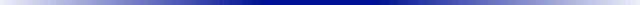 WelcomeHOTEL FACILITIES: Club Shark Hotel has got many facilities including a large open-air swimming pool, kids swimming pool, sun beds, mattress, parasols, poolside restaurant and bar, lobby bar, internet access and free WI-FI, doctor, soft animation facilities, fitness centre, Turkish bath, sauna, meeting room, security guards and security cameras. WHAT’S INCLUSIVE:  Our guests can benefit from most of the facilities. Between 10 am and 11 pm, all soft drinks and all local alcoholic drinks are free to enjoy. Also our guests will be served Open Buffet Meals all day, including breakfast, lunch and dinner. Our guests can also enjoy the swimming pool, Turkish bath, fitness centre and table tennis.WHAT’S EXCLUSIVE: Some of our facilities are not included in the price you paid for the hotel. All of the imported drinks, ice cream, Freshly Squeezed Juices, doctor facilities, safe box, phone and fax, billiard, laundry and ironing are available for extra charges for each facility. Before 10 am and after 11 pm local drinks will also be charged accordingly. Prices are available at the reception or you can ask the staff. BEACH TIME: Those who like to enjoy the natural sandy beach and blue sea, can use our daily free shuttle service. Everyday free shuttle will take our guests from our hotel to the private beach that we are working with and returning from beach to our hotel. More information is available at the reception. Please, don’t bring food or beverages to private beach. The Gumbet Beach is only 600 meter away from the hotel and is about 5-10 minutes walking distance. TIME-TABLE Breakfast	:  07.30 – 10.00			Snacks		: 14.30 – 17.00Lunch 		: 12.30 – 14.00			Tea time	: 17.00 – 18.00Dinner		: 19.30– 21.30* Check-in time is 14:00, Check-out time is 12.00 o’clock.* Safe box will be extra. It is not deposit (one day 3 euro, per week 20 euro)* Beach towels will be extra.  (5 euro per week or 2 euro per day)* Please make sure you're using hotel bands for all-inclusive concept.* Air conditioning in the rooms are fully working when balcony door is closed.